   СОВЕТ   ДЕПУТАТОВМУНИЦИПАЛЬНОГО ОБРАЗОВАНИЯ «ВОТКИНСКИЙ РАЙОН»«ВОТКА ЁРОС»МУНИЦИПАЛ КЫЛДЫТЭТЫСЬ ДЕПУТАТЪЁСЛЭН КЕНЕШСЫР Е Ш Е Н И Е«20» февраля 2020  года                                                                     № 281г. Воткинск«О внесении изменений в Положение о публичных (общественных) слушаниях в муниципальном образовании «Воткинский район», утвержденное решением Совета депутатов муниципального образования «Воткинский район» от 18.06.2015 года № 250»На основании Федерального закона от 06.10.2003 года № 131-ФЗ «Об общих принципах организации местного самоуправления в Российской Федерации», Устава муниципального образования «Воткинский район», Совет депутатов муниципального образования «Воткинский район» РЕШИЛ:1. Внести в Положение  о публичных (общественных)  слушаниях в муниципальном образовании «Воткинский район», утвержденное решением Совета депутатов муниципального образования «Воткинский район» от 18.06.2015  года № 250 (с изменениями и дополнениями, внесенными решениями Совета депутатов муниципального образования «Воткинский район» от 17.12.2015 года № 284, от 18.02.2016 года № 294, от 06.09.2018 года № 163) следующие изменения и дополнения:1) пункт 1 изложить в следующей редакции:«1. Настоящее Положение  о  публичных  (общественных) слушаниях  в муниципальном образовании «Воткинский район»  (далее – Положение)  разработано  на основании Федерального закона от 06.10.2003 года № 131-ФЗ «Об общих принципах организации местного самоуправления в Российской Федерации», Устава муниципального образования «Воткинский район».В случаях, установленных законодательством Российской Федерации или Удмуртской Республики, публичные слушания назначаются и проводятся соответствии с настоящим Положением с учетом особенностей, установленных соответствующим законом.»2) подпункты «а», «б» и «в» пункта 8 изложить в следующей редакции:«а) обсуждение проекта устава муниципального образования, а также решения Совета депутатов муниципального образования «Воткинский район» о внесении изменений и дополнений в устав муниципального образования, кроме случаев, когда в устав муниципального образования вносятся изменения в форме точного воспроизведения положений Конституции Российской Федерации, федеральных законов, Конституции или законов Удмуртской Республики в целях приведения данного устава в соответствие с этими нормативными правовыми актами;б) обсуждение проекта бюджета муниципального образования «Воткинский район» и отчета о его исполнении;в) обсуждение проекта стратегии социально-экономического развития муниципального образования «Воткинский район»;»3) подпункт «д» пункта 8 изложить в следующей редакции:«д) обсуждения вопроса о преобразовании муниципального образования «Воткинский район», за исключением случаев, если в соответствии со статьей 13 Федерального закона от 06.10.2003 № 131-ФЗ «Об общих принципах организации местного самоуправления в Российской Федерации» для преобразования муниципального образования требуется получение согласия населения муниципального образования, выраженного путем голосования либо на сходах граждан;»4) подпункты «е» и «з» пункта 8 признать утратившими силу.5) пункт 17 изложить в следующей редакции:«17. Решение Совета депутатов муниципального образования, Главы муниципального образования о проведении публичных слушаний подлежит обязательному официальному опубликованию в  печатном средстве массовой информации, учрежденном для официального опубликования муниципальных правовых актов органов местного самоуправления «Воткинский район», и (или) путем размещения (опубликования) на официальном сайте муниципального образования «Воткинский район»  не позднее чем за 10 календарных дней до даты проведения слушаний, если действующим законодательством, настоящим Положением не предусмотрено иное.Одновременно с решением публикуется проект правового акта, по которому законодательством установлено обязательное проведение слушаний. Проекты иных правовых актов публикуются в таком же порядке либо предоставляются для ознакомления населения в вышеуказанный срок в информационные центры при библиотеках района, в органы местного самоуправления поселений, о чем указывается в решении о назначении слушаний.В целях доведения до населения информации о содержании проекта муниципального правового акта организатор публичных (общественных) слушаний, назначенный для проведения публичных слушаний, вправе организовывать выступления представителей органов местного самоуправления муниципального образования, специалистов, разработчиков проекта муниципального правового акта на собраниях жителей, в средствах массовой информации.6) пункт 38 признать утратившим силу.2. Признать утратившими силу:- решение Совета депутатов муниципального образования «Вотикинский район» от 18.02.2016 года № 294 «О внесении изменений в Положения о публичных (общественных) слушаниях в муниципальном образовании «Воткинский район»;- подпункты «б» и «в» пункта 2 решения Совета депутатов муниципального образования «Вотикинский район» от 06.09.2018 года № 163 «Об утверждении  Положения об организации и проведении общественных обсуждений, публичных слушаний по вопросам градостроительной деятельности в муниципальном образовании «Воткинский район».3. Опубликовать (обнародовать) настоящее решение в Вестнике правовых актов муниципального образования «Воткинский район», на официальном сайте муниципального образования «Воткинский  район».4. Настоящее решение вступает в силу со дня принятия и подлежит официальному опубликованию (обнародованию).Председатель Совета депутатов муниципального образования «Воткинский район»								М.А. НазаровГлава муниципального образования                                                            «Воткинский район»								И.П. Прозоров                                      г. Воткинск«20» февраля 2020 года№281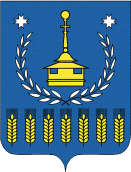 